En nuestra Escuela Comercio Ing. Álvarez Condarco de Acheral se llevó a cabo en el marco del Proyecto SOS4LOVE, el "Ecocanje", acción que consiste en intercambiar con la dirección de Medio Ambiente de la Municipalidad de Monteros, tapitas y botellas de plástico por plantas y flores para los canteros de nuestra escuela.Nuestros estudiantes se encargaron de las tareas de plantar ellos mismos y dejar hermosos los canteros de la institución.Este proyecto además de concientizar sobre el cuidado de nuestro planeta y la importancia de reforestar cada espacio verde posible, tiene un fin solidario, ya que las tapitas y botellas de plástico canjeadas son destinarlas a personas que necesitan mandarlas a los hospitales donde fueron intervenidos quirúrgicamente.  Hermosa experiencia para nuestros alumnos,  una acción llena de valores que fortalecen los proyectos institucionales y los aprendizajes de los estudiantes.  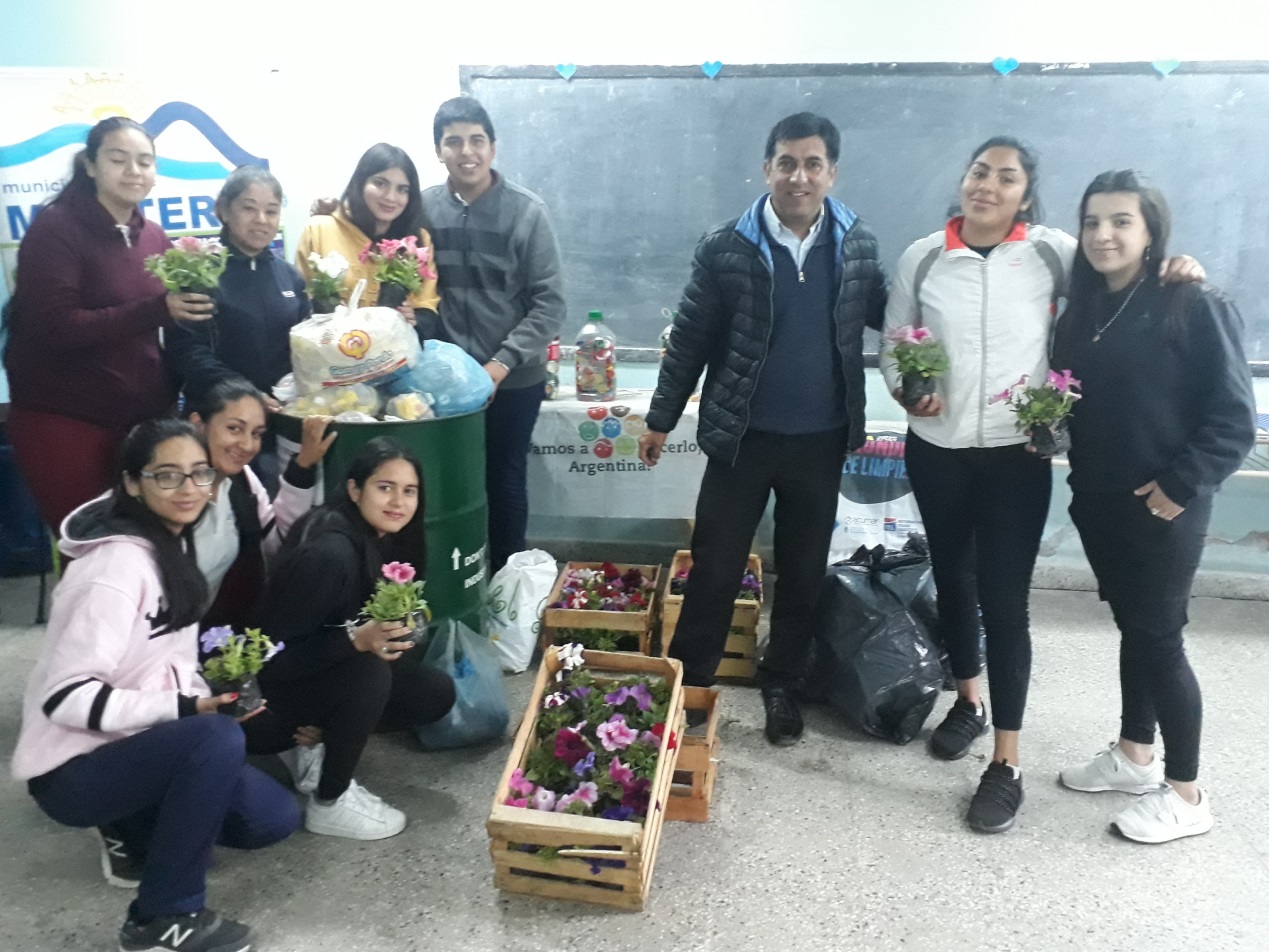 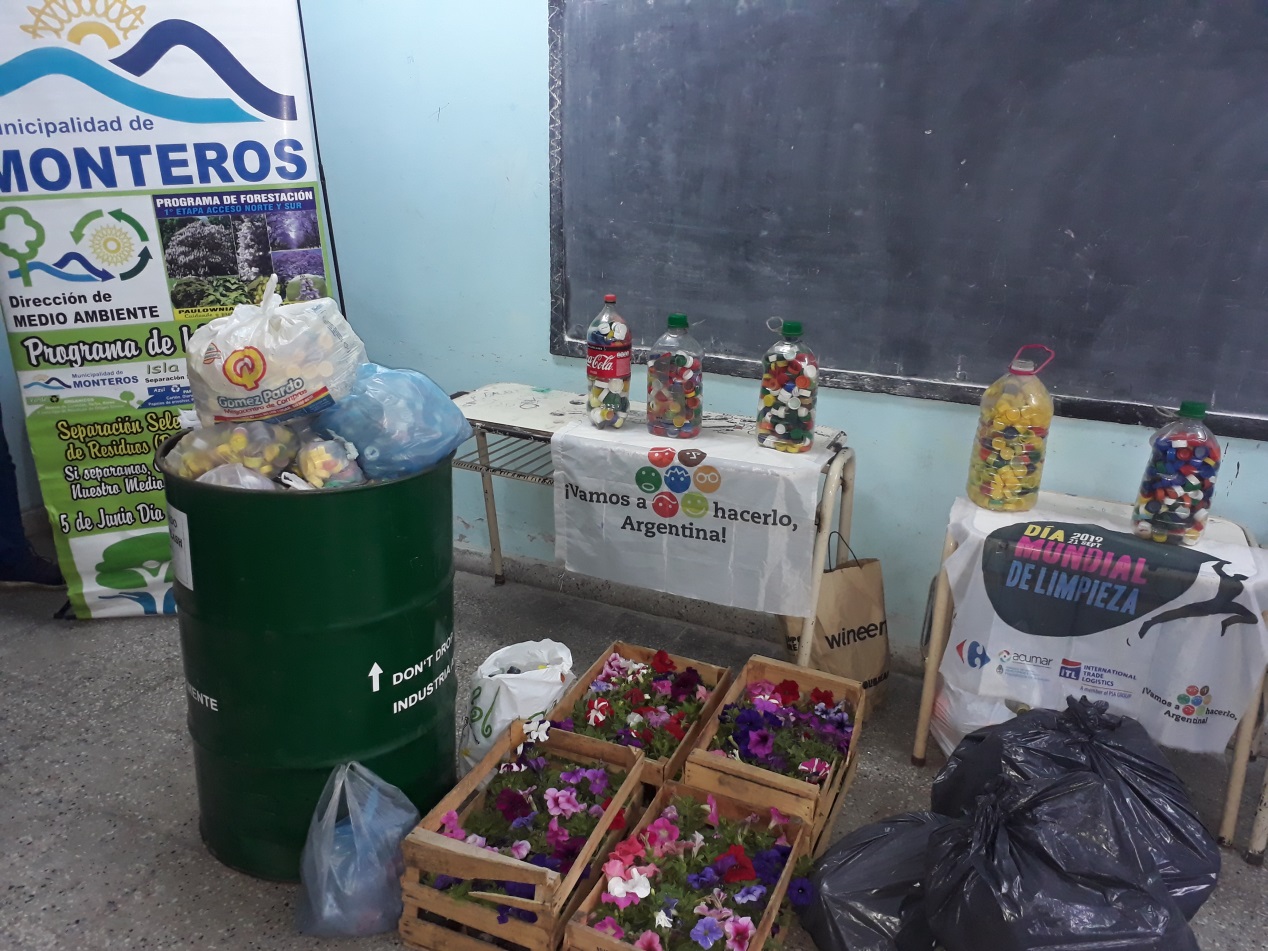 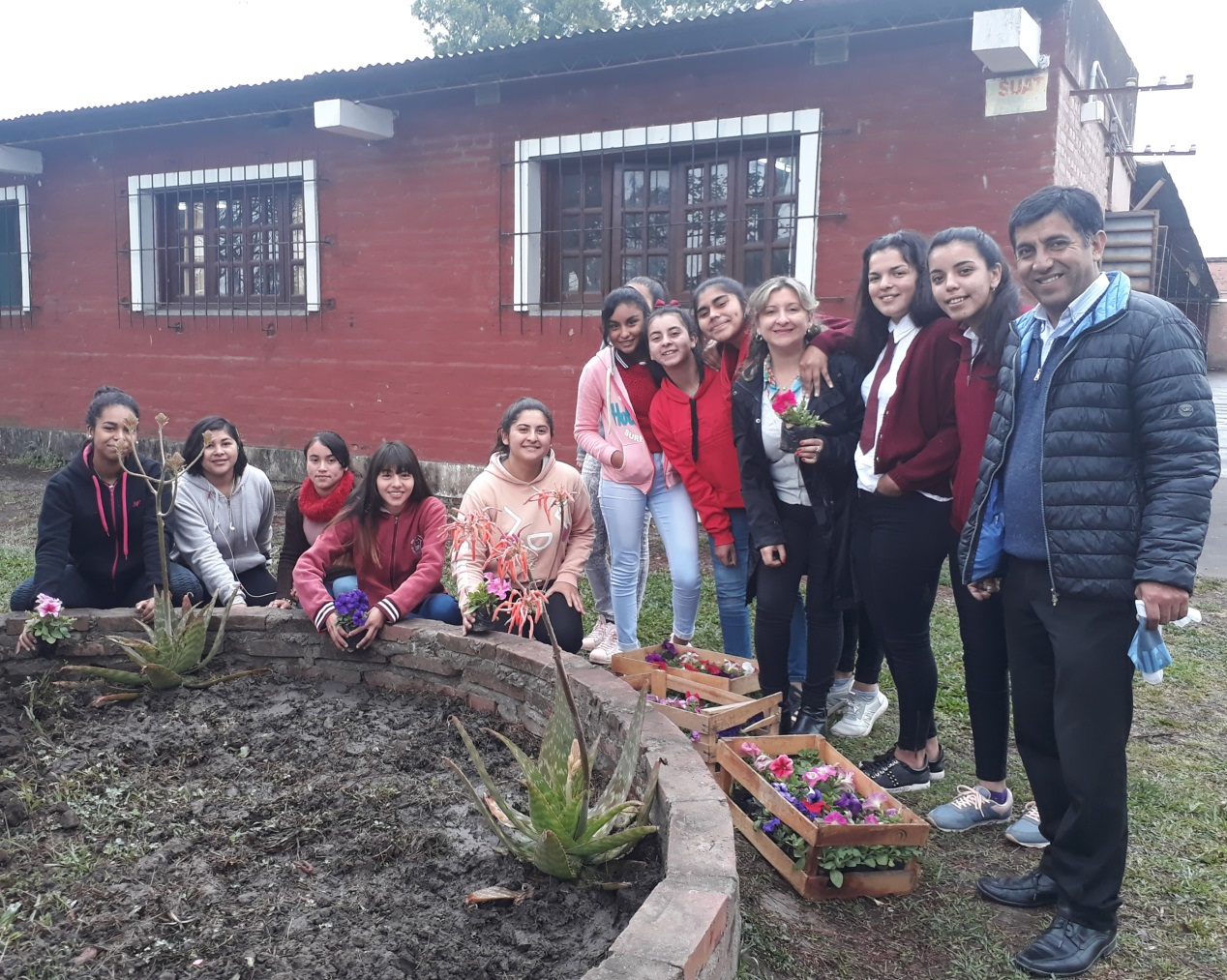 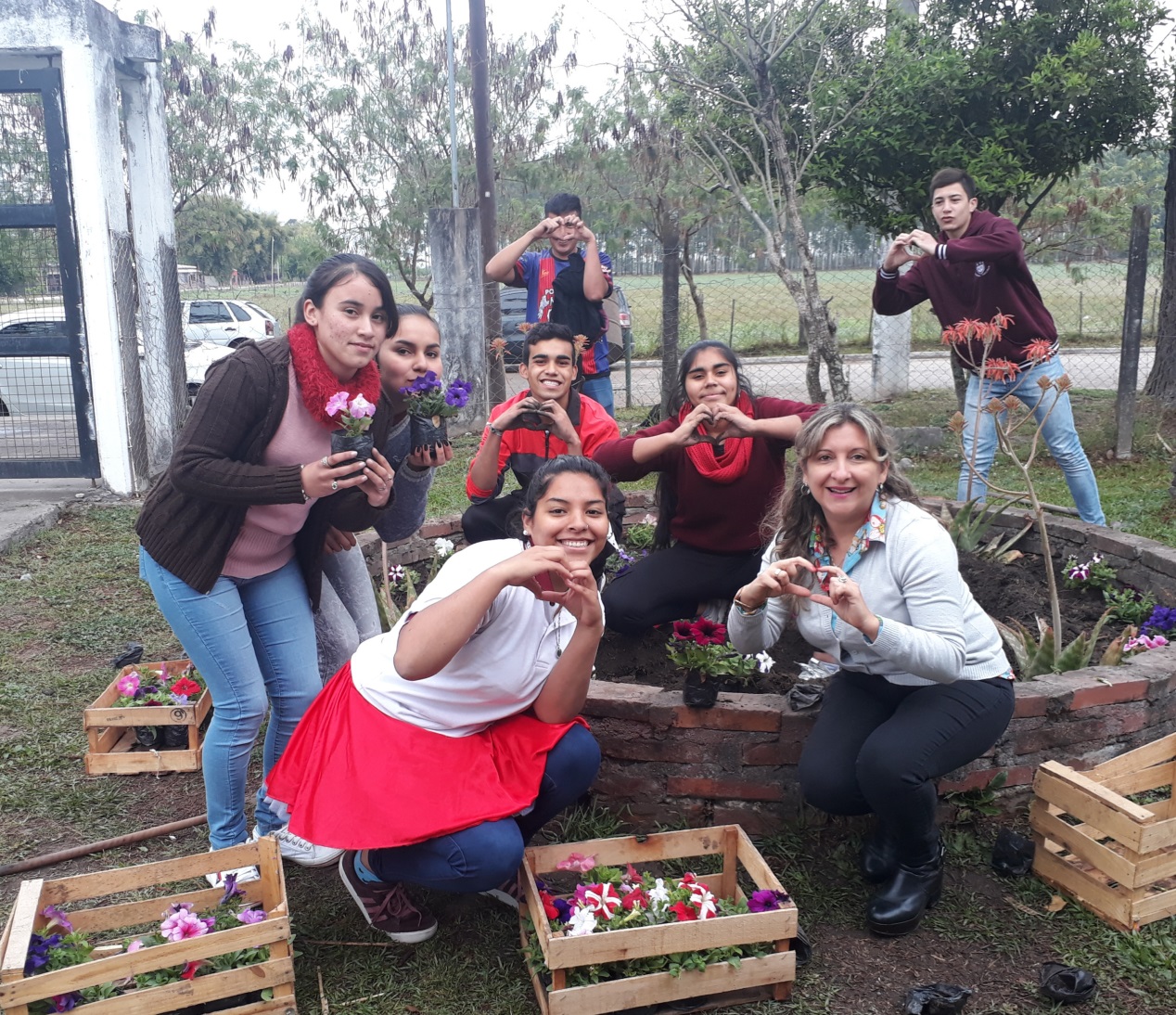 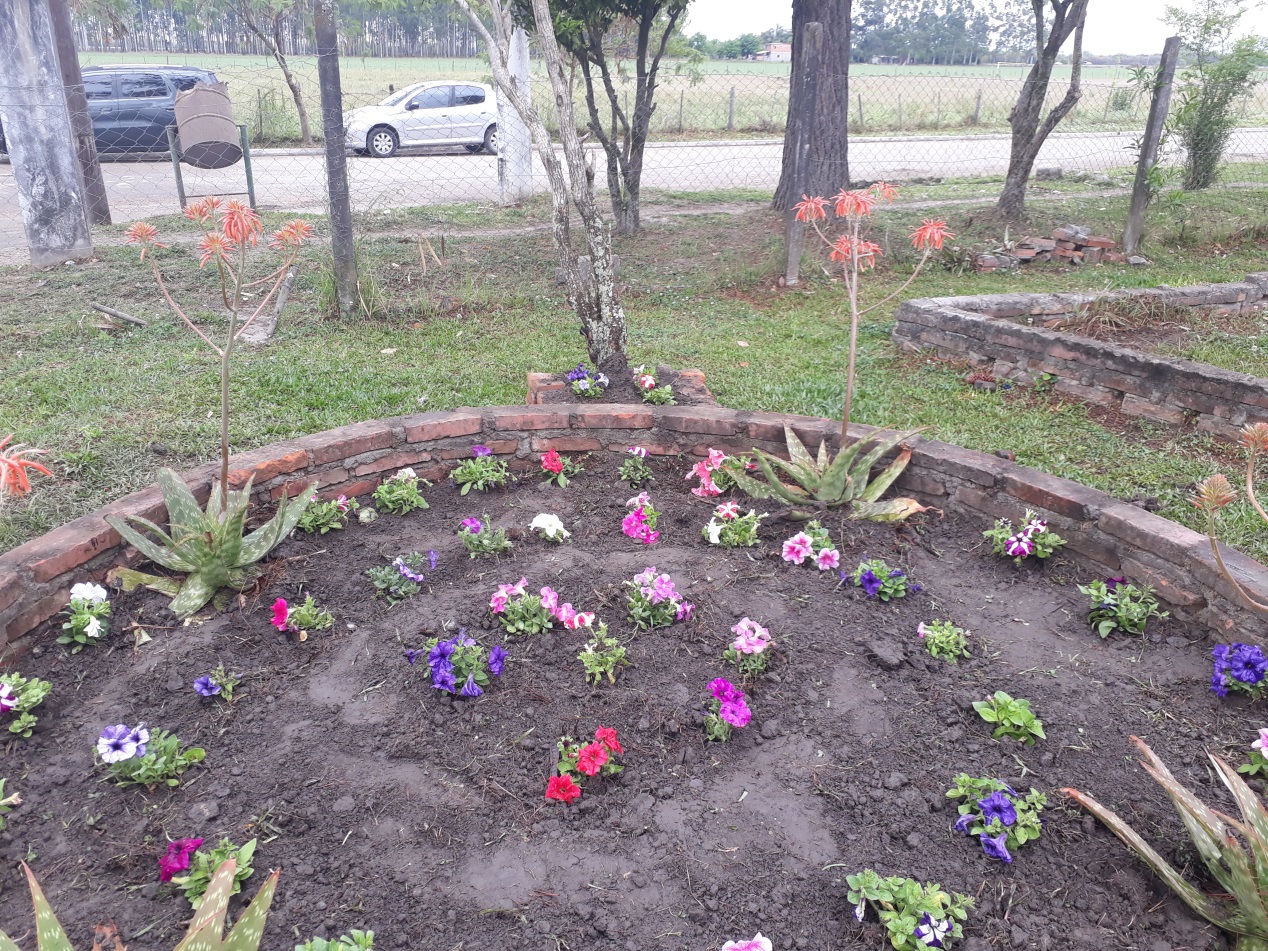 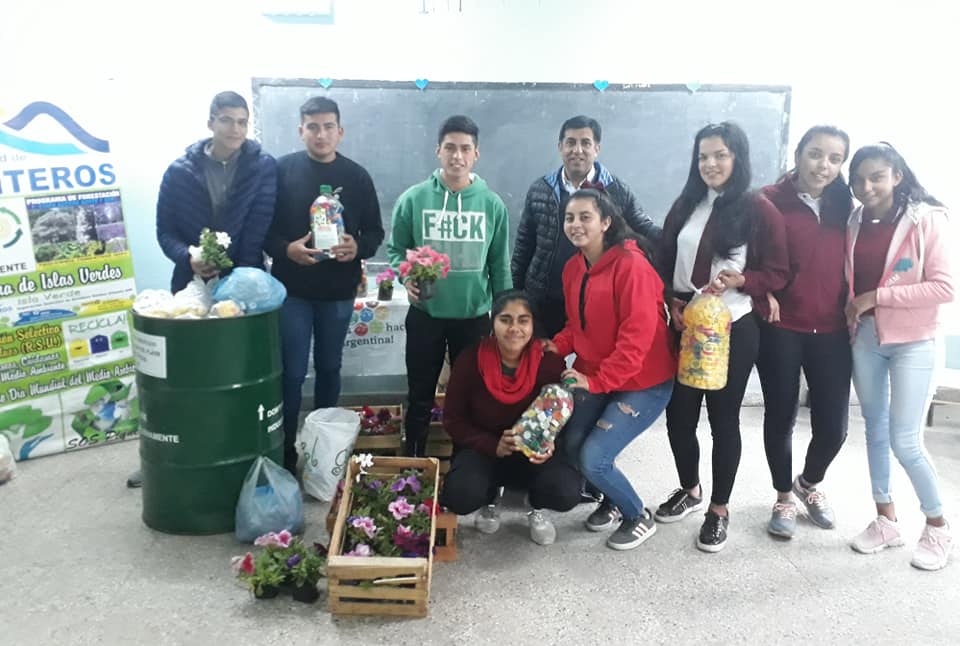 